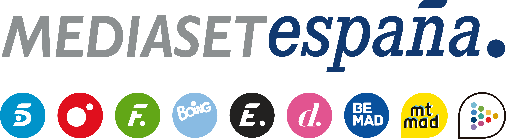 Madrid, 21 de diciembre de 2022Juntos, separados o con un nuevo amor: llegan las hogueras finales a ‘La Isla de las Tentaciones’Tras el reencuentro de Tania y Samu, que se resolverá con la decisión de la joven, las cuatro parejas restantes vuelven a verse cara a cara tras la experiencia en las villas este jueves (22:00h) en Telecinco.Es hora de haber balance cara a cara y tomar decisiones que pueden resultar claves en el futuro de sus relaciones. Tras vivir una intensa experiencia por separado y en compañía de los solteros y solteras en Villa Playa y Villa Paraíso, los protagonistas de ‘La Isla de las Tentaciones’ afrontarán las hogueras finales en la nueva entrega del programa que Telecinco emite este jueves 22 de diciembre (22:00h).El programa arrancará con la decisión final de Tania tras encabezar la primera de las hogueras, en la que la joven canaria y Samu valoraron la semana pasada todo lo sucedido durante el tiempo que han vivido distanciados. Ahora, ella debe decidir si abandonan esta experiencia juntos, por separado o en compañía de un nuevo amor.Además, Ana afronta su hoguera final con Cristian con la necesidad de pedirle nuevas explicaciones, dado que no comprende cómo puede haber seguido actuando así tras los reproches en la hoguera de emergencia. ¿Conseguirá pasar página sobre lo sucedido y dar una nueva oportunidad a su relación?Laura y Mario, por su parte, se reencuentran tras haberse dado una nueva oportunidad en su hoguera de confrontación. Sin embargo, las dudas sobre la infidelidad previa de ella con Álvaro y la recaída de él con Valeria y Carmen generarán una hoguera final con reproches y emociones a flor de piel.Por otro lado, Andreu afronta su cara a cara con Paola con la incertidumbre de qué versión de su pareja se va a encontrar. Ella acude con la necesidad de aclarar todo lo ocurrido y de que él le explique algunos de sus comportamientos en Villa Paraíso. ¿Superarán sus diferencias y lograrán regresar juntos a España?Por último, Claudia acude a la hoguera final con las dudas sobre cómo habrá sentado a Javi su beso con Álvaro y con la esperanza de que puedan superar ese amargo bache en su relación. Javi, por su parte, intenta entender qué le ha llevado a ella a cometer esta infidelidad. ¿Logrará pasar página y decidirán abandonar juntos ‘La Isla de las Tentaciones’?